    宁 波 市 合 格 评 定 协 会  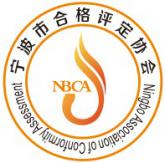 CNAS CL01宣贯暨微生物、化学领域认可要求培训班报名回执表注: 请将此报名回执表(电子版)发邮件至：nb_hgpdxh@163.com 联系人：邱晶磊 0574-55885385单位名称单位名称发票寄送地址发票寄送地址培训联系人培训联系人E-mail联系电话联系电话培训内容培训内容① 全部内容 ② CL01:2018;CL01-G001③ CL01-A001;CL01-A002;RB/T 215-2017;RB/T 216-2017;《食品资质认定条件》① 全部内容 ② CL01:2018;CL01-G001③ CL01-A001;CL01-A002;RB/T 215-2017;RB/T 216-2017;《食品资质认定条件》① 全部内容 ② CL01:2018;CL01-G001③ CL01-A001;CL01-A002;RB/T 215-2017;RB/T 216-2017;《食品资质认定条件》① 全部内容 ② CL01:2018;CL01-G001③ CL01-A001;CL01-A002;RB/T 215-2017;RB/T 216-2017;《食品资质认定条件》① 全部内容 ② CL01:2018;CL01-G001③ CL01-A001;CL01-A002;RB/T 215-2017;RB/T 216-2017;《食品资质认定条件》① 全部内容 ② CL01:2018;CL01-G001③ CL01-A001;CL01-A002;RB/T 215-2017;RB/T 216-2017;《食品资质认定条件》① 全部内容 ② CL01:2018;CL01-G001③ CL01-A001;CL01-A002;RB/T 215-2017;RB/T 216-2017;《食品资质认定条件》① 全部内容 ② CL01:2018;CL01-G001③ CL01-A001;CL01-A002;RB/T 215-2017;RB/T 216-2017;《食品资质认定条件》① 全部内容 ② CL01:2018;CL01-G001③ CL01-A001;CL01-A002;RB/T 215-2017;RB/T 216-2017;《食品资质认定条件》性别学员姓名联系手机联系手机联系手机培训内容（①/②/③）培训内容（①/②/③）住宿（是/否）住宿（是/否）拼房（是/否）12345678910缴费方式缴费方式□汇款缴费   □现场缴费□汇款缴费   □现场缴费□汇款缴费   □现场缴费□汇款缴费   □现场缴费□汇款缴费   □现场缴费□汇款缴费   □现场缴费□汇款缴费   □现场缴费□汇款缴费   □现场缴费□汇款缴费   □现场缴费发票抬头（增值税普通发票）：发票抬头（增值税普通发票）：发票抬头（增值税普通发票）：发票抬头（增值税普通发票）：发票抬头（增值税普通发票）：纳税人识别号或统一社会信用代码：纳税人识别号或统一社会信用代码：纳税人识别号或统一社会信用代码：纳税人识别号或统一社会信用代码：纳税人识别号或统一社会信用代码：